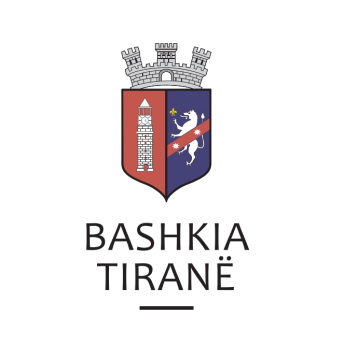      R  E  P U  B  L  I  K  A    E   S  H  Q  I  P  Ë  R  I  S  Ë
  BASHKIA TIRANË
DREJTORIA E PËRGJITHSHME PËR MARRËDHËNIET ME PUBLIKUN DHE JASHTË
DREJTORIA E KOMUNIKIMIT ME QYTETARËTLënda: Kërkesë për publikim lidhur me shpalljen e ankandit publik.Pranë Bashkisë Tiranës ka ardhur kërkesa për shpallje nga Përmbaruesi Gjyqësor Privat z. Shpetim Allamani në lidhje me sendin e paluajtshëm Ju sqarojmë se të dhënat e mjetit janë si më poshtë:Pasuria nr. 6/592, vol. 21, fq. 101 (truall+ndërtesë), truall 265 m2, ndërtesë 3- katëshe 308 m2, ZK 8170, ZVRPP Tiranë Vendodhja:         “Varri i Bamit”, rruga “Poro Kita”. Çmimi fillestar:   21. 850.920 (njëzetë e një milion e tetëqind e pesëdhjetë mijë e nëntë qind e njëzetë) LekëDrejtoria e Komunikimit me Qytetarët ka bërë të mundur afishimin e shpalljes për Përmbaruesi Gjyqësor Privat z. Shpetim Allamani, në tabelën e shpalljeve të Sektorit të Informimit dhe Shërbimeve për Qytetarët pranë Bashkisë Tiranës.